A GRANDE SABEDORIA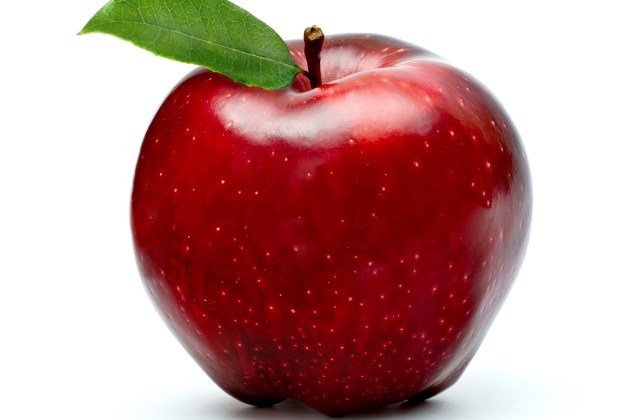 <>  <>  <>TUDO O QUE EU SOU FAZ PELOS OUTROSOS OUTROS FAZEM PELO EU SOUDEUS NÃO ERRA E NÃO ABANDONA NINGUÉMDEUS SABE TUDO DE ANTE MÃODEUS PREPARA O CAMINHOMAS O CAMINHO SE FAZ AO CAMINHARMUITAS VEZES O NÃO TER SIDO PERFEITO LÁTEM UM PROPÓSITO AQUIA MISERICÓRDIA DE DEUS É O SEU AMOR POR ELE E O DELE POR VOCÊTENHA FÉVIVA PELA FÉPORQUE AS PROVAS SEMPRE SERÃO INÉDITAS E ESTARÃO ACIMA DO CONHECIMENTOLEMBRANDO SEMPRE QUE O AMOR ESTÁ ACIMA DO BEM E DO MALAS PROVAS SEMPRE EXISTIRÃOPORTANTO PERDOE SEMPRE A SI PRÓPRIO ANTES DE PERDOAR OS OUTROS CASO VOCÊ ERRE E NÃO SEJA PERFEITO NA VIDASIMPORQUE A VIDA É UMA CONSTANTE BUSCA DA PERFEIÇÃOESSA É A SABEDORIANÓS DEVEMOS ESTAR FOCADOS NO AMORASSIM TUDO FLUI NATURALMENTE E NÃO FALTARÁ NADA PARA NINGUÉMMAS SE VOCÊ ESTIVER FOCADO NO TRABALHOVOCÊ ESTARÁ NO EGO E TERÁ QUE FABRICAR REMÉDIOSE TUDO VIRA UM COMPLETO CAOSDEUS É AMORA PALAVRA E O VERBO DE DEUS É TUDO O QUE EXISTEE O EU SOU ORAR SEM CESSAR REALIZANDO A VONTADE ETERNAMENTE É O ÚNICO CAMINHO A SEGUIRPORTANTO OREMOSOREMOS MUITOOREMOS SEMPREORAR SEM CESSAR REALIZANDO A VONTADE ETERNAMENTEAMÉMHALLELUJAHEU SOUEU SOU O EU SOUEU SOU O EU SOU ESPÍRITO SUPREMO INFINITO DA GRANDE PRESENÇA EU SOU DEUS ONIPOTENTE ONIPRESENTE E ONISCIENTE CUJO O PODER DE VONTADE É ÊXITO INSTANTÂNEO CURANDO E REGENERANDO TODO O MEU SER QUE É O ESPÍRITO UNIVERSAL DO TODO INFINITO SENDO TUDO NO CORAÇÃO FICANDO SEMPRE NO ESTADO DE ESPÍRITO QUE QUISER E DESEJAR AMANDO A MÃE MARIA ORANDO SEM CESSAR REALIZANDO A VONTADE ETERNAMENTE